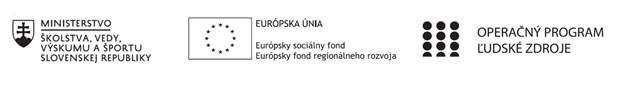 Správa o činnosti pedagogického klubu Príloha:Prezenčná listina zo stretnutia pedagogického klubu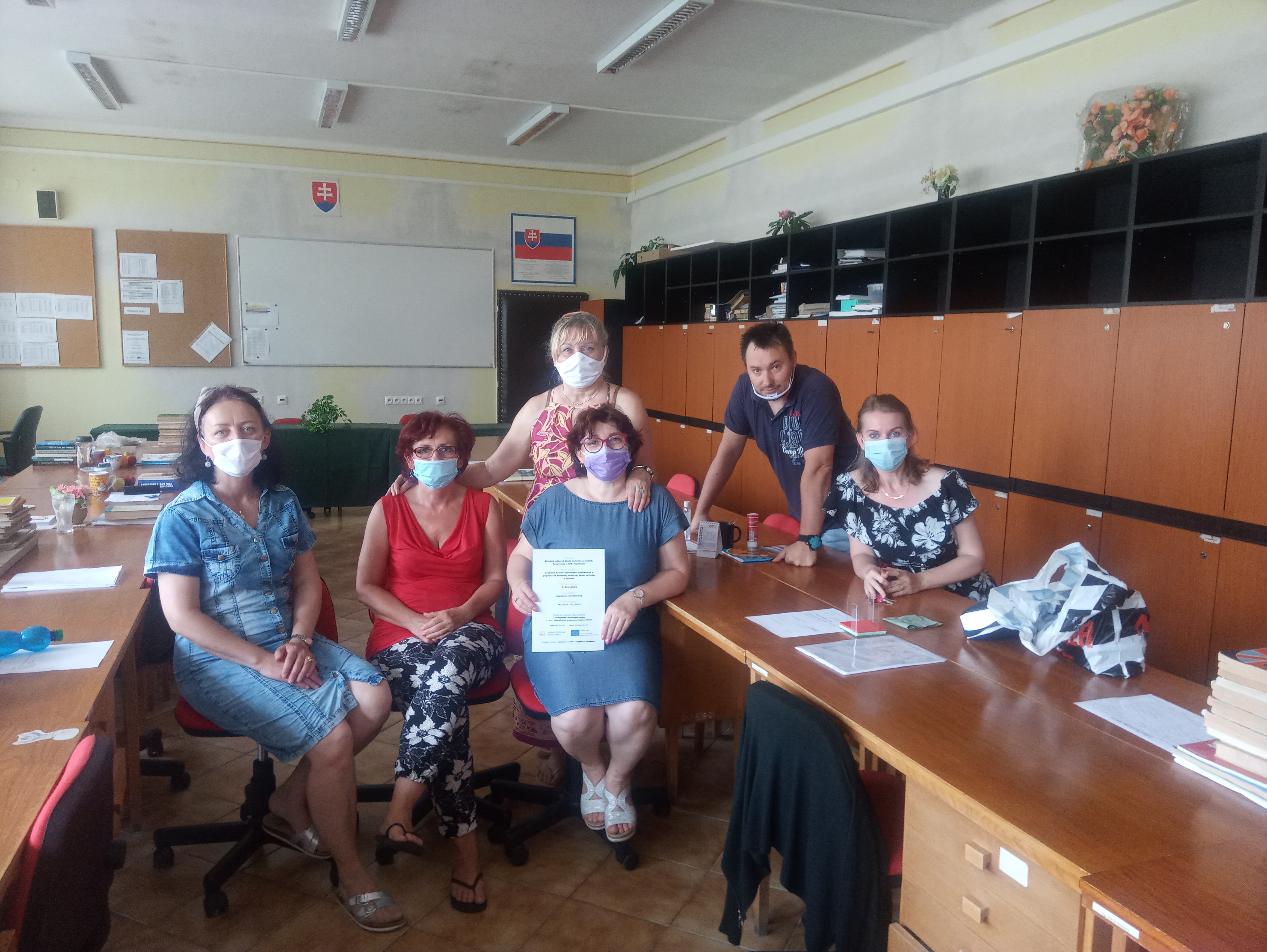 Príloha správy o činnosti pedagogického klubu                                                                                             PREZENČNÁ LISTINAMiesto konania stretnutia: SOŠ techniky a služieb, Tovarnícka 1609 TopoľčanyDátum konania stretnutia: 23.06.2021Trvanie stretnutia: od..14,00........hod	do..16,00........hod	Zoznam účastníkov/členov pedagogického klubu:Meno prizvaných odborníkov/iných účastníkov, ktorí nie sú členmi pedagogického klubu  a podpis/y:	Prioritná osVzdelávanieŠpecifický cieľ1.1.1 Zvýšiť inkluzívnosť a rovnaký prístup ku kvalitnému vzdelávaniu a zlepšiť výsledky a kompetencie detí a žiakovPrijímateľStredná odborná škola techniky a služieb, Tovarnícka 1609, TopoľčanyNázov projektuZvýšenie kvality odborného vzdelávania a prípravy na Strednej odbornej škole techniky a služiebKód projektu  ITMS2014+312011AGX9Názov pedagogického klubu Komunikácia v cudzích jazykochDátum stretnutia  pedagogického klubu23.06.2021Miesto stretnutia  pedagogického klubuSOŠ TaS, Tovarnícka 1609 TopoľčanyMeno koordinátora pedagogického klubuMgr. Elena MartinkováOdkaz na webové sídlo zverejnenej správyhttps://sostovar.edupage.org/text/?text=text/text35&subpage=1Manažérske zhrnutie:Krátka anotácia:Využitie didaktických hier - pexeso, krížovky s tajničkou, doplňovačky, priraďovačky sú prínosom pre žiakov vo vyučovaní cudzieho jazyka, najmä na zapamätanie, utvrdzovanie slovnej zásoby.Kľúčové slová: príprava didaktických hier, pexeso, krížovky s tajničkou, doplňovačky, priraďovačky, zážitkové vyučovanieHlavné body, témy stretnutia, zhrnutie priebehu stretnutia: Privítanie členov klubu  a oboznámenie s programom stretnutiaSkúsenosti učiteľov pri používaní didaktických hier na hodinách CUJUkážky didaktických hier a výmena skúsenostíPrivítanie členov klubu a oboznámenie sa s programom stretnutia.Vyučovanie obohatené o hry je pre žiakov zaujímavé a motivujúce. Tieto aktivity je vhodné zaradiť na začiatok, prípadne na záver vyučovania.Študenti urobia pokrok v učení cudzích jazykov prostredníctvom týchto didaktických hier  napríklad lepšie si  zapamätajú slovnú zásobu z danej témy. Vyhľadávaním slovíčok, vkladaním do tajničiek doplňovačiek si utvrdzujú už naučenú slovnú zásobu.Mnohé aktivity a úlohy, ktoré môžu žiaci robiť individuálne, vo  dvojiciach aj v skupinách. Niektoré z výhod, ktoré ponúka práca s didaktickými hrami:  • obsahujú veľa opakovania, čo uľahčuje zapamätávanie, ( napríklad PEXESO) • spôsob práce  je pre žiakov zábavný a zaujímavý, • úlohy  môžu byť zamerané na prácu s lexikou, gramatikou, výslovnosťou, písaním a prispievajú k rozvoju komunikatívnej kompetencie ( napríklad krížovky s tajničkou).Napr.:Múdre PEXESO NATOTATA je spoločenská hra, ktorá na rozdiel od klasického pexesa, kde je nutná predovšetkým pamäť, núti hráča premýšľať a učiť sa, a pritom mu umožňuje okamžite si overiť správnosť svojej odpovede. Je určená pre jedného a viac hráčov. Popri hľadaní párov sa deti ľahko naučia pomenovať pojmy v slovenskom a v cudzom jazyku.Pri krížovkách s tajničkou môžeme využívať aj online materiály poskytované rôznymi vydavateľstvami ako napríklad pre nemecký ale aj anglický jazyk – vydavateľstvo Klett na svojej web stránke poskytuje množstvo rôznych doplňovačiek, priraďovačiek.    Výhody využívania pexesa, krížovky s tajničkou alebo doplňovačky  pri výučbe CUJ :    Správnym výberom úloh ( pexeso, krížovky s tajničkou, doplňovačky) môžeme  prispieť k rozvoju   komunikatívnej kompetencie. Ďalšou výhodou môže byť pre žiakov jeho variabilita . Môžeme úlohu skúsenejším žiakom sťažiť a to tak, že si vytvoria krížovku s tajničkou, prípadne doplňovačku, priraďovačku sami.        Nevýhodou je ak sa učiteľ príliš často zaraďuje do vyučovania tieto úlohy ( didaktické hry), môže sa stať, že to žiakov prestane baviť, prípadne sa im budú zdať nezaujímavé.    Inými slovami, je dôležité načasovanie, správny výber, úroveň jazykových zručností apod.    Jedným z dôležitých kritérií pri výbere je jazyková náročnosť, ktorá by mala byť prispôsobená úrovni ovládania cudzieho jazyka cieľovej skupiny žiakov.     Učitelia cudzích jazykov sa zhodli na využívaní didaktických hier, kde na základe aktuálnych tém si  študenti rozširujú slovnú zásobu i ďalšie potrebné vedomosti o jazyku  a jeho používaní.. Závery a odporúčania:Použitie didaktických hier, tajničiek, doplňovačiek, priraďovačiek vo vyučovaní cudzieho jazyka je takmer neobmedzené. Každá z týchto didaktických hier môže byť prispôsobená cieľovej skupine študentov a ich úrovni ovládania cudzieho jazyka. Spôsoby práce  a  typy úloh k nim sú rozmanité a záleží od učiteľa, ktorý si vyberie. Môžu byť  prirodzenou súčasťou procesu vzdelávania, ako motivačný prostriedok či autentický materiál, pomocou ktorého rozvíjame  jazykové zručnosti.Vypracoval (meno, priezvisko)Mgr. Eva MišovýchováDátum23.06.2021PodpisSchválil (meno, priezvisko)Mgr. Elena Martinková.Dátum23.06.2021PodpisPrioritná os:VzdelávanieŠpecifický cieľ:1.1.1 Zvýšiť inkluzívnosť a rovnaký prístup ku kvalitnému vzdelávaniu a zlepšiť výsledky a kompetencie detí a žiakovPrijímateľ:Stredná odborná škola techniky a služieb, Tovarnícka 1609, TopoľčanyNázov projektu:Zvýšenie kvality odborného vzdelávania a prípravy na Strednej odbornej škole techniky a služiebKód ITMS projektu:312011AGX9Názov pedagogického klubu:Komunikácia v cudzích jazykochč.Meno a priezviskoPodpisInštitúcia1.Ing. Jana BoldišováSOŠ TaS, Tovarnicka 1609 Topoľčany2.Ing. Silvia LukáčováSOŠ TaS, Tovarnicka 1609 Topoľčany3.Mgr. Elena Martinková SOŠ TaS, Tovarnícka 1609 Topoľčany4. Mgr. Eva MišovýchováSOŠ TaS, Tovarnícka 1609 Topoľčany5. Mgr. Monika PerecováSOŠ TaS, Tovarnícka 1609 Topoľčany6. Mgr.  Martin ŠurianskySOŠ TaS, Tovarnícka 1609 Topoľčanyč.Meno a priezviskoPodpisInštitúcia